Awards:Silk flats for 1st-5th placePaper Certificates for Champion and Reserve ChampionSpecial Awards for Overall Division Champion and Reserve Champion**NOTE** - We will be offering my favorite specialty class – all 3rd place finishing models will be eligible for a special class to be judged by the show holder.  ONE entry per person, please!Class Size Limit:  TWO MODELS per entrant for ALL divisions.  $1 buy-ins allowed, but please keep to a minimum!This will be a NAN-qualifier show.  All first and second place equids in eligible classes will receive a NAN card to attend the North American Nationals.Raffles, Raffles, Raffles!All entrants are encouraged to bring something for the raffle(s) in support of the show!  There will be LOTS of great items available!!  Tickets $1/each or 6 for $5.Area HotelsEntry Deadline:  March 16, 2024I’d like my table near (I’ll do my best to accommodate, but no promises): ______________________________________________________________________________I hereby release Debbie Connell, the event coordinators, judges, helpers for Emerald Downs Live, and all employees of Emerald Downs and/or Emerald Downs Racing LLC, as well as the facility management, of any liability for any personal injury, property damage or loss that may occur during the course of this event. I have read and understood the rules of Emerald Downs Live and agree to abide by these rules. I understand that if these rules are violated, I may be asked to leave the event at any time with no refund of fees.Emerald Downs Live Model Horse ShowMarch 23, 2024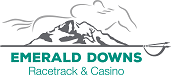 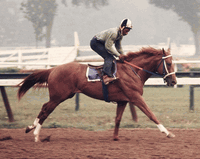 Show Hostess:Debbie Connellshecat87@comcast.net253-508-3220 (cell)Web Site:  emeraldlivemhs.weebly.comShow Divisions:OF Stone – Judge Michelle HansenOF Plastic – Judge Elizabeth WehnertOF Mini – Judge Shannon AntipovArtist Resin (all sizes) – Judge Amy McCuddenCustom (all sizes) – Judge Michelle EisleyCollectibility (all sizes) – Judge Dawn ShawPerformance (OF & AR/CM) – Judge Allison MazurkiewiczEntry Fee (for all divisions):  $65Extra and/or Sales Table: $50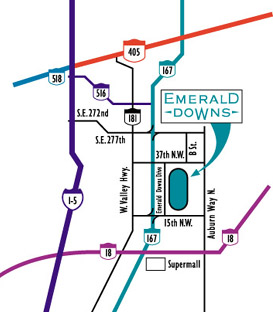 Comfort Inn AuburnOne 16th St NEAuburn WA 98002Reservations Direct: 253-263-7458Garner Auburn – An IHG Hotel9 14th St NWAuburn WA 98001Reservations Direct: 253-735-9600Best Western Mtn View Inn401 8th St SWAuburn WA 98001Reservations Direct: 253-887-7600Emerald Downs Live Model Horse ShowMarch 23, 2024Mail Entries to:Debbie Connell34926 28th Ave SFederal Way WA 98003Personal checks, money orders and PayPal accepted (PayPal address: shecat87@comcast.net)Web site: emeraldlivemhs.weebly.comName:Address:City, State, Zip:Email:Region 1 Tag #:FeeNo. of entriesTotalUnlimited Entry$65.00Sale/Extra Table$50.00Late Entry Fee for Unlimited Entry (after 3/16/24)$75.00TOTAL FEESResults (check one):Please email to meWill obtain from NAMHSA web pageSignature:Date:Parent/Guardian: